第４号様式（第８条関係）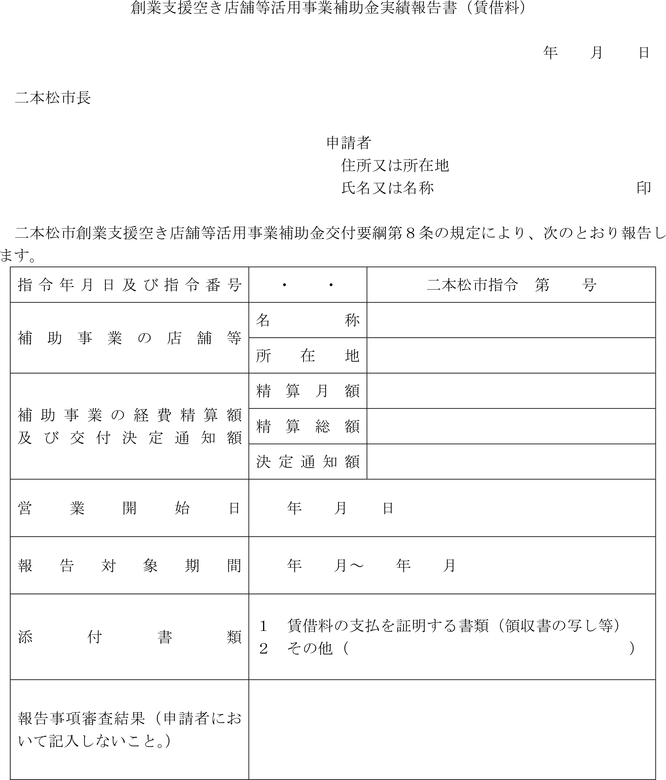 